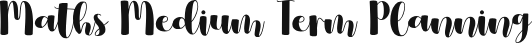 Autumn Term  2 2023    Kestrel Class Year 4/5ONGOING: Children will complete mental arithmetic, basic skills, reasoning, problem solving and times tables activities throughout each week in order to deepen and consolidate essential mathematical skills.ONGOING: Children will complete mental arithmetic, basic skills, reasoning, problem solving and times tables activities throughout each week in order to deepen and consolidate essential mathematical skills.ONGOING: Children will complete mental arithmetic, basic skills, reasoning, problem solving and times tables activities throughout each week in order to deepen and consolidate essential mathematical skills.DateMain Learning Focus Year 4Main Learning Focus Year 5Fluency (Times Tables Focus)6.11.2313.11.2320.11.23Multiplication and Division A PRE AND POST TESTINGMultiples of 3Multiply and divide by 66 times table and division factsMultiply and divide by 99 times table and division factsThe 3, 6, and 9 times tableMultiply and divide by 77 Times table and division facts11 times table and division facts12 times table and division factsMultiply by 1 and 10Divide a number by 1 and itselfMultiply 3 numbersMultiplication and Division A PRE AND POST TESTINGMultiplesCommon MultiplesFactorsCommon FactorsPrime NumbersSquare NumbersCube NumbersMultiply by 10, 100 and 1000Divide by 10,100 and 1000Multiples of 10,100 and 10006 weeks- 3 sessions per week =  18 daysBook E 8 times tables 22 tests – 3 weeks  (9 days)5 new facts 3x8, 6x8, 7x8, 8x8, 9x 8Book F 3 times table 22 tests- 3 weeks (9 days)4 new facts 3x3, 6x3, 7x3, 8x327.11.234.12.2311.12.23FractionsPRE AND POST TESTINGUnderstand the wholeCount beyond 1Partition a mixed numberNumber lines and mixed numberCompare and order mixed numbersUNdertsand improper fractionsConvert mixed numbers to improper fractionsConvert improper fractions to mixed numbersEquivalent fractions on a number lineEquivalent fraction familiesAdd two or more fractionsAdd fractions and mixed numbersSubtract two fractionsSubtract from whole amountsSubtract from mixed numbersFractions APRE AND POST TESTINGFind fractions equivalent to a unit fractionFind fractions equivalent to a non-unit fractionRecognise equivalent fractionsConvert improper to fractions to mixed numbersConvert mixed number to improper fractionsCompare fractions less than 1Order fractions less than 1Compare and order fractions greater than 1Add and subtract fractions with the same denominatorAdd fractions within 1Add fractions with a total greater than 1Add to a mixed numberAdd two mixed numbersSubtract fractionsSubtract from a mixed numberSubtract from a mixed number- breaking the wholeSubtract two mixed number6 weeks- 3 sessions per week =  18 daysBook E 8 times tables 22 tests – 3 weeks  (9 days)5 new facts 3x8, 6x8, 7x8, 8x8, 9x 8Book F 3 times table 22 tests- 3 weeks (9 days)4 new facts 3x3, 6x3, 7x3, 8x3